Hymns to the VirginMusic across the centuries in honour of the Virgin Mary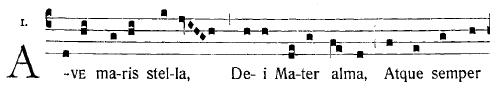 CANTILENADirector: Jenny HansellSaturday 11th October 20147.30pmSt John’s Church,Broadbridge Heath, RH12 3LDwww.cantilenachoir.jimdo.comPROGRAMMEThree Medieval Motets:Ave Maris Stella			Guillaume Dufay	(c1400-1474)Sancta Maria			John Dunstable   	(c1370-1453)Ave Regina Caelorum		DufayThe Renaissance Master:Ave Regina Caelorum		Giovanni Pierluigi da Palestrina Hodie Maria Virgo   					   	(1525-1594)Three French Baroque Motets:Regina Caeli Laetare H32	Marc-Antoine Charpentier Salve Regina H23						(1645-1704)Ave Regina Caelorum H19	SHORT INTERVALA French Salutation:Magnificat H75			CharpentierVeneration of the Virgin in Italy:Alma Redemptoris Mater	PalestrinaLaudi alla Vergine Maria	Giuseppe Verdi	(1810-1883)Three Twentieth Century settings of Ave Maria:Ave Maria				Michael Head  	(1900-1976)Ave Maria				Cecilia McDowall 	(b 1951)Ave Maria				Gustav Holst     	(1874-1934)